                                                                                                           ПОЯСНИТЕЛЬНАЯ ЗАПИСКА 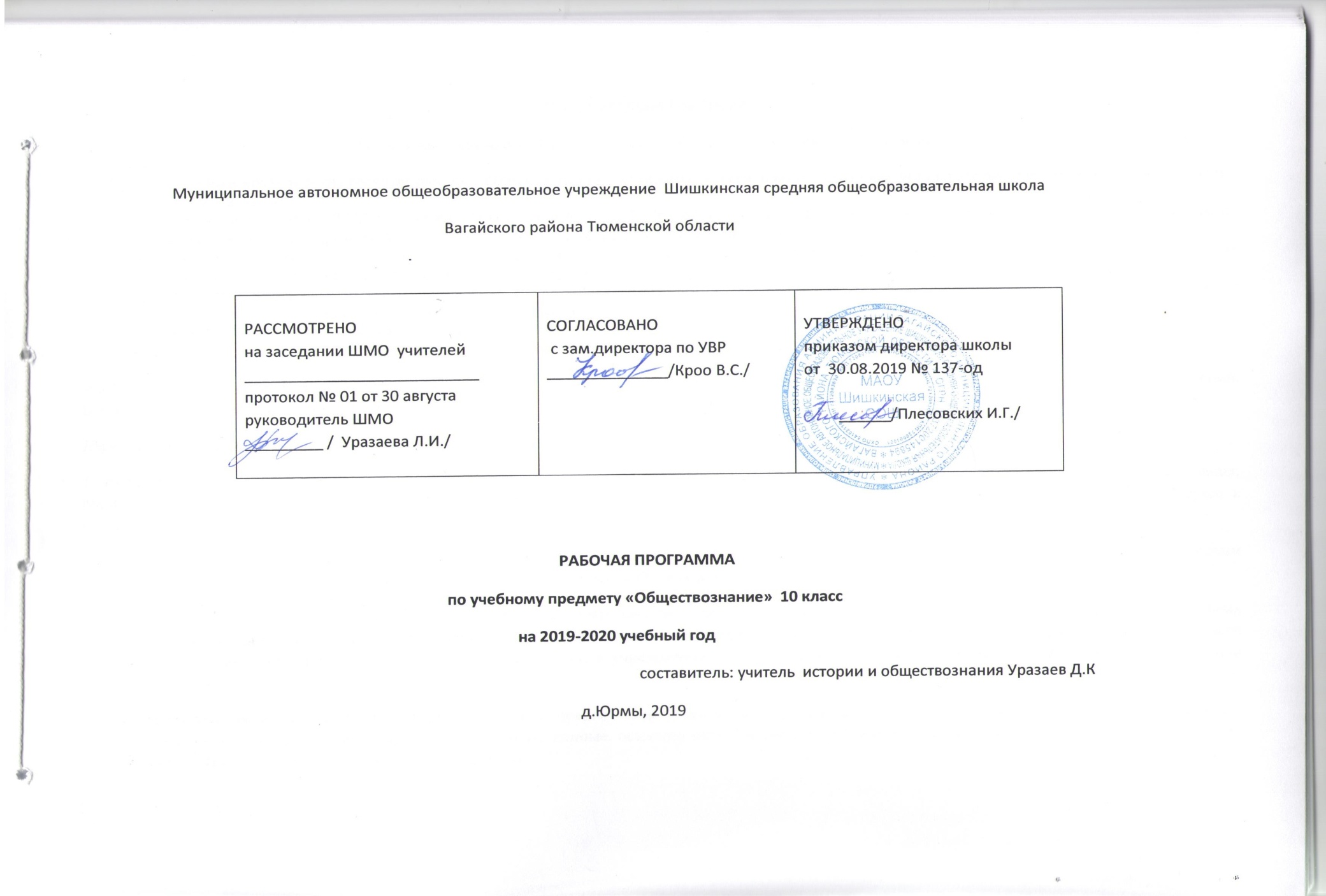 .Рабочая программа по обществознанию в 10 классе составлена в соответствии с:федеральным компонентом государственного образовательного стандарта, утвержденным Приказом Министерства образования и науки РФ от 05. 03. 2004 года № 1089;авторской программой Л.Н.Боголюбова, Н.И.Городецкой, Л.Ф.Ивановой, А. И. Матвеева,  которая включена в сборник: Программы общеобразовательных учреждений. Обществознание 6 -11 классы – М. «Просвещение» федеральным перечнем учебников,   рекомендованных (допущенных) к использованию в образовательном процессе в образовательных  учреждениях, реализующих программы общего образования;требованиями к оснащению образовательного процесса в соответствии с содержательным наполнением учебных предметов федерального компонента государственного образовательного стандарта.обязательным  минимумом содержания учебных программРабочая программа по обществознанию в 10  общеобразовательном классе рассчитана на 2 часа в неделю, итого - 70 часов.Учебник: Л.Н.Боголюбов, Ю.И. Аверьянов, Н.И.Городецкая и др. Обществознание. Учебник для  учащихся 10 класса общеобразовательных учреждений. Базовый уровень. – М.: Просвещение, 2009г.  Изучение обществознания  в 10  классе  направлено на достижение следующих целей: 1. Развитие личности в период ранней юности, её  духовно-нравственной, политической и правовой культуры, экономического образа мышления, социального поведения, основанного на уважении закона и правопорядка, способности к личному самоопределению и самореализации; интереса к изучению социальных и гуманитарных дисциплин. 2. Воспитание общероссийской идентичности, гражданской ответственности, правового самосознания, толерантности, приверженности гуманистическим и демократическим ценностям, закрепленным в Конституции Российской Федерации. 3. Освоение системы знаний об экономической и иных видах деятельности людей, об обществе, его сферах, правовом регулировании общественных отношений, необходимых для взаимодействия с социальной средой и выполнения типичных социальных ролей человека и гражданина, для последующего изучения социально- экономических и гуманитарных дисциплин в учреждениях системы среднего и высшего профессионального  образования или самообразования..4. Овладение умениями познавательной, коммуникативной, практической деятельности ,умениями получать и критически осмысливать социальную информацию, анализировать, систематизировать полученные данные, освоение способов познавательной, коммуникативной деятельности, необходимых для участия в жизни гражданского общества и государства.5. Формирование опыта применения полученных знаний для решения типичных задач в области социальных отношений, экономической и гражданско-общественной деятельности, межличностных отношений, отношений между людьми различных национальностей и вероисповеданий, в семейно- бытовой сфере; для соотнесения своих действий и действий других людей с нормами поведения , установленными законом ; для содействия правовыми способами и средствами защите правопорядка в обществе.        Для реализации данных  целей запланировано использование следующих форм организации образовательного процесса: урок изучения нового материала, урок закрепления знаний, умений и навыков, комбинированный урок, повторительно-обобщающий урок, урок - лекция,  урок- исследование.. А также осуществляется применение следующих технологий и методик: уровневая дифференциация; проблемное обучение; технология критического мышления, информационно-коммуникационные технологии; коллективный способ обучения (работа в парах постоянного и сменного состава). В ходе учебного процесса используются как традиционные формы урока (объяснения нового материала, обобщения и систематизации, контроля), так и нетрадиционные формы (урок-лекция, , исследование, интегрированный).Рабочая программа конкретизирует содержание блоков образовательного стандарта, дает распределение учебных часов по крупным разделам курса и последовательность их изучения. II. Требования к уровню подготовки учащихся 10 класса.В результате изучения обществознания ученик должен: Знать / понимать:- биосоциальную сущность человека, основные этапы и факторы социализации личности, место и роль человека в системе общественных отношений;- тенденции развития общества в целом как сложной динамической системы, а также важнейших социальных институтов;- необходимость регулирования общественных отношений, сущность социальных норм, механизмы правового регулирования;- особенности социально-гуманитарного познания;Уметь:- характеризовать основные социальные объекты, выделяя их существенные признаки, закономерности развития;- анализировать информацию о социальных объектах, выделяя их общие черты и различия, устанавливать соответствия между существенными чертами и признаками изученных социальных явлений и обществоведческими терминами и понятиями;- объяснять причинно-следственные и функциональные связи изученных социальных объектов (включая взаимодействие человека и общества, важнейших социальных институтов общества и природной среды, общества и культуры, взаимосвязи подсистем и элементов общества);- раскрывать на примерах изученные теоретические положения и понятия социально-экономических и гуманитарных наук;- осуществлять поиск социальной информации, представленной в различных знаковых системах;- извлекать из неадаптированных оригинальных текстов знания по заданным темам; систематизировать, анализировать и обобщать неупорядоченную социальную информацию; различать в ней факты и мнения, аргументы и выводы;- оценивать действия субъектов социальной жизни, включая личности, группы, организации с точки зрения социальных норм, экономической рациональности;- формулировать на основе приобретенных обществоведческих знаний собственные суждения и аргументы по определенным проблемам;- подготовить устное выступление, творческую работу по социальной проблематике;- применять социально-экономические и гуманитарные знания в процессе решения познавательных задач по актуальным социальным проблемам;Использовать приобретенные знания и умения в практической деятельности и повседневной жизни для:- успешного выполнения типичных социальных ролей, сознательного взаимодействия с различными социальными институтами;- совершенствования собственной познавательной деятельности;- критического восприятия информации, получаемой в межличностном общении и в массовой коммуникации, осуществления самостоятельного поиска, анализа и использования собранной социальной информации;- решения практических жизненных проблем, возникающих в социальной деятельности;- ориентировки в актуальных общественных событиях и процессах; определения личной и гражданской позиции;- предвидения возможных последствий определенных социальных действий;- оценки происходящих событий и поведения людей с точки зрения морали и права;- реализации и защиты прав человека и гражданина, осознанного выполнения гражданских обязанностей;- осуществления конструктивного взаимодействия людей с разными убеждениями, культурными ценностями, социальным положением           Приоритетными умениями и навыками, универсальными способами деятельности и ключевыми компетенциями являются:Определение сущностных характеристик изучаемого объекта, сравнение, сопоставление, оценка и классификация объектов по указанным критериям;Объяснение изученных положений на предлагаемых конкретных примерах Решение познавательных и практических задач, отражающих типичные социальные ситуацииПрименение полученных знаний для определения экономически рационального, правомерного и социально одобряемого поведения и порядка действий в конкретных ситуациях;Умение обосновывать суждения, давать определения, приводить доказательства;Поиск нужной информации по заданной теме в источниках различного типа и извлечение необходимой информации из источников, созданных в различных знаковых системах ( текст, таблица, график, диаграмма, аудиовизуальный ряд и др.), отделение основной информации от второстепенной , критическое оценивание достоверности полученной информации, передача содержания информации адекватно поставленной цели( сжато, полно, выборочно).Выбор вида чтения в соответствии с поставленной целью( ознакомительное, просмотровое, поисковое и др.) Работа с текстами различных стилей, понимание их специфики; адекватное восприятие языка СМИСамостоятельное создание алгоритмов познавательной деятельности для решения задач творческого и поискового характера;Участие в проектной деятельности, владение приемами исследовательской деятельности, элементарными умениями прогноза ( умениями отвечать на вопрос: «Что произойдет, если…»);Формулирование полученных результатов;Создание собственных произведений, идеальных моделей  социальных  объектов, процессов, явлений, в том числе с использованием мультимедийных технологий;Пользование мультимедийными ресурсами и компьютерными технологиями для обработки, передачи, систематизации информации, создания баз данных , презентации результатов познавательной и практической деятельности;Владение основными видами публичных выступлений ( высказывание, монолог, дискуссия, полемика), следование этическим нормам и правилам ведения диалога ;III. Календарно-тематический планТЕМАТИЧЕСКОЕ ПЛАНИРОВАНИЕНаименование раздела и темЧасы  учебного   времениПлановые сроки прохожденияПримечаниеРаздел 1. Общество и человек161Тема 1. Общество42Тема 2. Человек 12Раздел 2. Основные сферы общественной жизни.383Тема 3. Духовная культура.84Тема 4. Экономическая сфера45Тема 5. Социальная сфера146Тема 6. Политическая сфера.12Раздел 3. Право127Тема 7. Право128Заключительные уроки4№п/п№ур.ДатапланДатапланДатафактТема урокаЦелиОсновные понятияЗУНПодготовка к ЕГЭМетодическое оснащениеВид контроляД/ЗРаздел 1. Общество и человек (16ч.)Раздел 1. Общество и человек (16ч.)Раздел 1. Общество и человек (16ч.)Раздел 1. Общество и человек (16ч.)Раздел 1. Общество и человек (16ч.)Раздел 1. Общество и человек (16ч.)Раздел 1. Общество и человек (16ч.)Раздел 1. Общество и человек (16ч.)Раздел 1. Общество и человек (16ч.)Раздел 1. Общество и человек (16ч.)Раздел 1. Общество и человек (16ч.)Раздел 1. Общество и человек (16ч.)Раздел 1. Общество и человек (16ч.)Тема 1. Общество (4ч.)Тема 1. Общество (4ч.)Тема 1. Общество (4ч.)Тема 1. Общество (4ч.)Тема 1. Общество (4ч.)Тема 1. Общество (4ч.)Тема 1. Общество (4ч.)Тема 1. Общество (4ч.)Тема 1. Общество (4ч.)Тема 1. Общество (4ч.)Тема 1. Общество (4ч.)Тема 1. Общество (4ч.)Тема 1. Общество (4ч.)11Общество как совместная жизнедеятельность людей.Продолжить формирование чёткого представления об обществе как совместной жизнедеятельности людей.Общество, государство, страна.Узкий и широкий смысл понятия «общества»Учить высказывать своё мнение, работать с текстом учебника, отвечать на поставленные вопросы, давать определения понятий.Тест на выбор одного ответа.ПрезентацияПроблемные задания§ 1 (стр.7-10), вопросы 1-422Общество и природа. Общество и культура.Продолжить формирование  у учащихся представления о взаимодействии человека с природной средой и проблемах их взаимодействия.Экономическая , политическая, духовная, социальная сферы жизни общества.Объяснять сущность сфер общества, объяснять взаимосвязь всех сфер на конкретных примерах. Уметь работать в группах.Анализ текстаСхема,таблицаУстный опрос, проблемные задания.§ 1 (стр. 10-16), вопросы 5-833Общество как сложная динамическая система. Социальные институты.Сформировать представления учащихся об обществе как сложной динамической системе. Общество как социальная организация страны, основные признаки общества, движущие силы развития.Работа с материалами СМИ, решение проблемных вопросов.Тест на выбор нескольких ответов.дискУстный опрос в форме диспута, проверка д/з в форме фронтального опроса.§ 2, вопросы (стр. 26)44Общество.(повторительно-обобщающий)Закрепить знания учащихся по теме «Общество».Уметь высказывать своё мнение, работать с текстом учебника, отвечать на поставленные вопросы, давать определения понятий.Работа с документомПрезентацияУстный опрос, проблемные задания.Стр. 27, эссе по выборуТема 2. Человек. (12ч.)Тема 2. Человек. (12ч.)Тема 2. Человек. (12ч.)Тема 2. Человек. (12ч.)Тема 2. Человек. (12ч.)Тема 2. Человек. (12ч.)Тема 2. Человек. (12ч.)Тема 2. Человек. (12ч.)Тема 2. Человек. (12ч.)Тема 2. Человек. (12ч.)Тема 2. Человек. (12ч.)Тема 2. Человек. (12ч.)Тема 2. Человек. (12ч.)51Природа человека.Дать учащимся представление о человеке как продукте биологической, социальной и культурной эволюции.Человек как продукт биологической, социальной и культурной эволюции. Цель и смысл жизни человека. Природа как предпосылка выделения человека и общества. Знать понятия, объяснять взаимосвязь человека, общества и природы, уметь высказывать свое мнениеРабота с документомЗадание на выбор верных суждений.дискПрактические задания.§ 3 (стр.27-31). Подготовка сообщений на тему следующего урока62Науки о человеке.Познакомить с основными науками, объектом изучения которых является человек.Антропогенные нагрузки.Иллюстрация ответа конкретными примерами.Задания на установление соответствия. Анализ документа.таблицаЗащита сообщений§ 3 (стр. 31-33). Задание стр. 3573Человек как духовное существо.Помочь учащимся в осознании духовно-нравственных ориентиров человека и их роли в деятельности.Духовные ориентиры личности. Мораль, ценности, идеалы. Категорический императив. Патриотизм.Высказывать свое мнение, характеризовать моральные ценности, знать понятияРабота с документам  составление таблицыПрезентацияУстный опрос.§ 4 (стр.35-40).84Мировоззрение и его роль в жизни человека.Сформировать представление учащихся о роли мировоззрения в жизни человека.Добро и зло. Мировоззрение и его роль в жизни человека.Работа в группахКлассификация объектов по критериямПрезентацияОпрос в форме диспута.§ 4 (стр. 40-44).95Деятельность – способ существования людей.Дать представление о деятельности человека и её многообразии.Деятельность как способ человеческого бытия. Деятельность человека и поведение животных. Структура деятельности.Знать понятия, уметь характеризовать черты деятельности, определять ее мотивы.Составление схемы «Потребности человека»дискОпрос в форме диспута.§ 5 (стр. 46-49).1066.106.10Многообразие деятельности. Сформировать представления учащихся о многообразии форм человеческой деятельности, о природе сознания и особенностях его формирования.Виды деятельности: творческая, трудовая, игра, учебная. Соотношение деятельности и общения.Раскрывать на примерах многообразие видов деятельности, определять взаимосвязь деятельности и сознания.Решение познавательных задачПрезентацияТест.§ 5 (стр. 50-53). Вопросы стр. 54117Познание и знание.Способствовать пониманию учащимися видов и ступеней познания.Роль знаний в жизни человека. Чувственное и рациональное познание. Многообразие путей познания. Знать понятия, уметь объяснять сущность чувственного и рационального познания.Работа с документомПрезентацияБеседа.§ 6 (стр. 55-58).128Истина и ее критерии.Дать учащимся представление об особенностях научного познания, истины и её критерии.Критерии истины. Объективность истины. Абсолютные и относительные истины. Истина и заблуждение. Анализировать собственные и чужие взгляды на познание мира, объяснять противоречия реальной жизни и находить возможные варианты их разрешения.Написание эссесхемыГрупповые письменные задания по карточкам.§ 6 (стр. 58-63).139Ненаучное познание. Многообразие форм человеческих знаний.Познакомить учащихся с многообразием форм человеческих знаний.Социальное и гуманитарное знание.Уметь анализировать текст документа по вопросам.Анализ документапрезентацияТест.§ 6 (стр. 63-65).141023.10Человек в системе социальных связей.Сформировать устойчивое представление учащихся о соотношении в человеческом поведении природных и культурных факторов.Биологическое и социальное в человеке. Личность. Социальное поведение и социализация личности.Знать связь свободы и необходимость. Уметь характеризовать основные точки зрения на соотношение биологического и социального в человеке. Выделять признаки понятия «личность».Анализ таблицы, решение познавательных задачдиск§ 7 (стр. 67-71).1511Самосознание и самореализация. Единство свободы и ответственности личностиПродолжить формирование чёткого представления у учащихся о месте человека в системе социальных связей, о процессе социализации личности и выборе форм жизнедеятельности.Самосознание и самореализация. Единство свободы и ответственности личности. Познание человеком самого себя. Самооценка.Умение анализировать таблицу стр. 77, делать необходимые выводы.Анализ документа стр. 75ТаблицаУстный опрос.§ 7 (стр. 71-75),  вопросы и задания.1612Общество и человек.(повторительно-обобщающий)Закрепить знания учащихся о человеке и его мире.Знать основные положения раздела. Уметь анализировать. Делать выводы, отвечать на вопросы.Контрольное тестированиеПрезентацияКонтрольная работа по уровням сложности.Эссе по выбору.Раздел 2. Основные сферы общественной жизни. (38ч.)Раздел 2. Основные сферы общественной жизни. (38ч.)Раздел 2. Основные сферы общественной жизни. (38ч.)Раздел 2. Основные сферы общественной жизни. (38ч.)Раздел 2. Основные сферы общественной жизни. (38ч.)Раздел 2. Основные сферы общественной жизни. (38ч.)Раздел 2. Основные сферы общественной жизни. (38ч.)Раздел 2. Основные сферы общественной жизни. (38ч.)Раздел 2. Основные сферы общественной жизни. (38ч.)Раздел 2. Основные сферы общественной жизни. (38ч.)Раздел 2. Основные сферы общественной жизни. (38ч.)Раздел 2. Основные сферы общественной жизни. (38ч.)Раздел 2. Основные сферы общественной жизни. (38ч.)Тема 3. Духовная культура. (8ч.)Тема 3. Духовная культура. (8ч.)Тема 3. Духовная культура. (8ч.)Тема 3. Духовная культура. (8ч.)Тема 3. Духовная культура. (8ч.)Тема 3. Духовная культура. (8ч.)Тема 3. Духовная культура. (8ч.)Тема 3. Духовная культура. (8ч.)Тема 3. Духовная культура. (8ч.)Тема 3. Духовная культура. (8ч.)Тема 3. Духовная культура. (8ч.)Тема 3. Духовная культура. (8ч.)Тема 3. Духовная культура. (8ч.)171Культура и духовная жизнь общества.Способствовать пониманию учащихся, что такое культура и каковы её виды.Традиции и новаторство в культуре. Формы и разновидности культуры: народная, массовая, элитарная. Знать понятия темы, уметь разъяснять сущность понимания культуры у различных народов, уметь анализировать особенности некоторых культурных ценностей и уметь объяснять сущность культурного наследияАнализ источников социальной информацииПрезентацияЗадания по карточкам.§ 8 (стр. 78-82). Вопросы стр.89.182Многообразие культур.Продолжить работу по формированию у учащихся чётких представлений о культуре и духовной жизни общества.Культурное наследие и культурные универсалии. Роль культурного наследия в сохранении и развитии культуры. Знать понятия темы, уметь разъяснять сущность понимания культуры у различных народов, уметь анализировать особенности некоторых культурных ценностей и уметь объяснять сущность культурного наследияТестированиеТаблица «Функции культуры»Тест со свободными ответами.§ 8 (стр. 82-88, документ стр.88).193Наука и образование.Дать учащимся представление о науке как виде познания и сфере жизни общества.Основная задача и исторические формы образования. Государственное и частное образование, школьное и дошкольное. Знать понятия, уметь осознанно выбирать высшую школу для продолжения обучения. Знать, что представляет собой образование как институт общества, уметь разъяснять особенности правового статуса ученика современной школы, уметь разъяснять эволюцию системы образования с древнейших времен до наших днейТест на восстановление соответствияПрезентацияУстный опрос.§ 9, документ стр.98204Наука и образование.Дать представление учащимся о роли образования и его принципах.Правовые основы школьного образования.Знать понятия, уметь осознанно выбирать высшую школу для продолжения обучения. Знать, что представляет собой образование как институт общества, уметь разъяснять особенности правового статуса ученика современной школы, уметь разъяснять эволюцию системы образования с древнейших времен до наших днейРешение проблемных задач.Тест на восстановление соответствия данных формулировок понятий (терминов) их значению.Вопросы и задания к § 9.215МоральСформировать представления учащихся о морали от возникновения её до наших дней.Категории морали. Становление нравственного в человеке. Этика ненасилия. Знать понятия, особенности мировых религий, уметь определять становление нравственного в человеке, составлять таблицу и словарь по теме.Отработка заданий группы «В»ПрезентацияСоставление схем и  таблиц§ 10 (стр. 100-106). Вопросы 1-4226 Религия.Дать представление о религии как мировоззрении и особой древнейшей сфере духовной культуры.Особенности религии и религиозного мышления. Многообразие религий. Мировые религии: буддизм, христианство, ислам. Знать понятия, особенности мировых религий, уметь определять становление нравственного в человеке, составлять таблицу и словарь по теме.Составление таблицы «Мировые религии»ПрезентацияТест.§ 10 (стр. 106-111). Вопросы 5-6, задания237Искусство и духовная жизнь.Сформировать представления учащихся об искусстве как форме человеческой деятельности.Различные трактовки искусства. Субъекты художественной культуры и деятели искусства. Уметь анализировать произведения искусства, пояснять, кто является субъектом художественной культуры. Выработать умение аргументировать разные оценки перспектив духовного развития современной России.Работа с документом, стр. 123-124Схема «Искусство и его формы»Образные задания творческого характера.§ 11, вопросы.248Духовная культура.(повторительно-обобщающий)Закрепить знания учащихся о культуре, её видах и духовной жизни общества.Знать основные положения раздела. Уметь анализировать, делать выводы, отвечать на вопросы.Тестирование по теме.Тесты.Эссе, вопросы.Тема 4. Экономическая сфера. (4 ч.)Тема 4. Экономическая сфера. (4 ч.)Тема 4. Экономическая сфера. (4 ч.)Тема 4. Экономическая сфера. (4 ч.)Тема 4. Экономическая сфера. (4 ч.)Тема 4. Экономическая сфера. (4 ч.)Тема 4. Экономическая сфера. (4 ч.)Тема 4. Экономическая сфера. (4 ч.)Тема 4. Экономическая сфера. (4 ч.)Тема 4. Экономическая сфера. (4 ч.)Тема 4. Экономическая сфера. (4 ч.)Тема 4. Экономическая сфера. (4 ч.)Тема 4. Экономическая сфера. (4 ч.)251Роль экономики в жизни обществаДать учащимся представление о роли экономики в жизни общества.Влияние экономики на поведение людей. Основные ресурсы экономики. Роль труда и капитала в развитии экономики. Знать понятия, уметь определять поведение предпринимателя, менеджера, наемного работника в экономической сфере, решать творческие задачи по проблемам ориентации в сложных процессах экономической жизни.Задания с выбором одного ответа.ПрезентацияОпрос в устной форме.§ 12 (стр. 125-130). Вопросы 1-3262Структура экономики. Экономические системы Дать учащимся представление о роли экономики в жизни общества.Производство, потребление, распределение. Фирмы, рынок – основные институты современной экономикиЗнать понятия, уметь определять поведение предпринимателя, менеджера, наемного работника в экономической сфере, решать творческие задачи по проблемам ориентации в сложных процессах экономической жизни.Работа с документом (стр. 135)ПрезентацияРешение творческих задач.§ 12 (стр. 130-135). Вопросы 4-7273Экономическая культура.Дать учащимся представление о сущности и структуре экономической культуры.Экономическая культура: сущность и структура. Экономические отношения и интересы. Экономическая свобода и социальная ответственность. Знать основные элементы экономической культуры, объяснять суть и значение грамотного и нравственно-ценного поведения человека в экономикеРабота с документом (стр. 149)ПрезентацияУстный опрос. Составление памятки «Этический кодекс предпринимателя»§ 13. Вопросы и задания к параграфу284Экономика.(повторительно-обобщающий)Проверить качество и прочность знаний учащихся.Знать основные положения темы, уметь анализировать, делать выводы, отвечать на вопросы, работы с текстом учебника, выделяя главное, использовать ранее изученный материал для решения познавательных задачКонтрольное тестированиеТестыТестирование по разным уровням сложности.Эссе по выборуТема 5. Социальная сфера. (14 ч.)Тема 5. Социальная сфера. (14 ч.)Тема 5. Социальная сфера. (14 ч.)Тема 5. Социальная сфера. (14 ч.)Тема 5. Социальная сфера. (14 ч.)Тема 5. Социальная сфера. (14 ч.)Тема 5. Социальная сфера. (14 ч.)Тема 5. Социальная сфера. (14 ч.)Тема 5. Социальная сфера. (14 ч.)Тема 5. Социальная сфера. (14 ч.)Тема 5. Социальная сфера. (14 ч.)Тема 5. Социальная сфера. (14 ч.)Тема 5. Социальная сфера. (14 ч.)291Социальная структура общества.Сформировать представление учащихся о сущности социальной системы общества.Социальная стратификация и социальное неравенство. Понятие о социальной страте и критерии её выделения. Уметь анализировать социальный образ, имидж личности, объяснять поступки людей в соответствии с их социальной ролью, пояснять на примерах, как принадлежность к определенному классу оказывает влияние на жизнь людей, анализировать положение человека в обществе с использованием изученных социологических понятий.Составление схемы «Социальная структура общества»ПрезентацияУстный опрос.§ 14 (стр. 151-155).302Социальная структура общества.Способствовать систематизации знаний учащихся о социальной структуре общества.Классы как основа стратификации современного общества. Историческое происхождение и типология классов. Уметь анализировать социальный образ, имидж личности, объяснять поступки людей в соответствии с их социальной ролью, пояснять на примерах, как принадлежность к определенному классу оказывает влияние на жизнь людей, анализировать положение человека в обществе с использованием изученных социологических понятий.Анализ документа, стр. 160ПрезентацияПрактическое занятие.§ 14 (стр. 155-160).313Социальные отношения и взаимодействия.Дать представление о социальных связях, отношениях и взаимодействии, конфликтах на производстве: их видах и типах.Социальные отношения и взаимодействия. Социальный конфликт Уметь определять последствия социальных конфликтов. Объяснять социальные аспекты труда. Анализировать влияние неравенства на трудовую деятельность людей, их образ жизни, анализировать разные позиции в отношении поляризации общества и причины способствующие этому, причины подтолкнувшие людей к порогу бедности.ПрезентацияУстный опрос.§ 15 (стр. 162-164).324Социальные аспекты труда, культура труда Дать представление о социальных аспектах труда.Определение  измерение богатства. Источники дохода класса богатых. Средний класс. Социальные аспекты труда. Культура труда. Неравенство, богатство и бедность.Уметь определять последствия социальных конфликтов. Объяснять социальные аспекты труда. Анализировать влияние неравенства на трудовую деятельность людей, их образ жизни, анализировать разные позиции в отношении поляризации общества и причины способствующие этому, причины подтолкнувшие людей к порогу бедности.Анализ документа, стр. 171ПрезентацияРешение проблемных задач§ 15 (стр. 164-171).335Повторение «Социальные взаимодействия»Повторение изученной темы Знать понятия темы, уметь анализировать информацию, выполнять тестирование.Контрольное тестирование.Тест.Написание эссе.346Социальные нормы и отклоняющееся поведение.Сформировать представление о социальных нормах и санкциях, о социальном контроле как особом механизме поддержания общественного порядка.Социальные нормы. Социальный контроль и самоконтроль.Приводить примеры по видам социальных норм.Составление таблицы «Виды социальных норм».Диск.Устный опрос.§ 16 (стр. 173-176).357Девиантное поведение.Дать учащимся представление о девиантном поведении.Девиантное поведение.Умение составлять таблицу «Виды социальных норм».Задания с выбором нескольких ответов. Анализ документа, стр. 182Презентация.Анализ материалов, выполнение проблемных заданий.§ 16 (стр. 176-179).368Можно ли победить преступность?Дать учащимся представление о преступности – самом опасном проявлении отклоняющегося поведения.Отклоняющееся поведение. Преступность.Работа по группамПрезентацияУстный опрос.§ 16 (стр. 179-182).379Нации и межнациональные отношения.Углубить и систематизировать знания учащихся об исторически сложившихся общностях людей.Отношения между национальностями внутри одного государства. Отношения между разными нациями – государствами. Уметь разъяснять особенности взаимоотношений национального большинства и меньшинства, опираясь на исторические примеры. Уметь анализировать этнические конфликты современного общества, уважительно относиться к национальной инакости людейЭссе на тему: «Причины межнациональных конфликтов и пути их преодоления»ДискУстный опрос.§ 17 (стр. 184-188). Документ,  стр. 1933810Межнациональные конфликты и пути их преодоления Сформировать представления об этносоциальных конфликтах, их типах, путях урегулирования.Этноцентризм и национальная нетерпимость. Уметь разъяснять особенности взаимоотношений национального большинства и меньшинства, опираясь на исторические примеры. Уметь анализировать этнические конфликты современного общества, уважительно относиться к национальной инакости людейПрезентацияУстный опрос.§ 17 (стр. 189-193).3911Семья и быт.Дать представление о семье, её функциях.Семья как фундаментальный институт общества и малая группа. Жизненный цикл семьи. Уметь описывать жизненный цикл семьи, анализировать мотивы и причины распада семьи, семейные отношения и находить грамотные варианты выхода из конфликтных жизненных ситуаций.Анализ документа, стр.205ПрезентацияУстный опрос.§ 18. Вопросы, стр. 2064012Семья и быт.Дать представление о семье, её функциях.Семья как фундаментальный институт общества и малая группа. Жизненный цикл семьи. Уметь описывать жизненный цикл семьи, анализировать мотивы и причины распада семьи, семейные отношения и находить грамотные варианты выхода из конфликтных жизненных ситуаций.Выполнение проблемных заданий§ 18. Вопросы, стр. 2064113Социальное развитие и молодёжь.Сформировать представление учащихся о социальных процессах в современной России и молодёжи как социально-демократической группе.Молодёжь как социальная группа. Развитие социальных ролей в юношеском возрасте. Молодёжная субкультура. Уметь характеризовать особенности молодежи как социальной группы, знать какие льготы предусмотрены для несовершеннолетних, актуальные проблемы молодежи.Анализ документа, стр. 216ПрезентацияУстный опрос.§ 19. Вопросы, задания, стр. 2174214Социальная сфера.Повторительно-обобщающий урокАнализировать, делать выводы, решение тестовТестированиеЭссе по выборуТема 6. Политическая сфера. (12 ч.)Тема 6. Политическая сфера. (12 ч.)Тема 6. Политическая сфера. (12 ч.)Тема 6. Политическая сфера. (12 ч.)Тема 6. Политическая сфера. (12 ч.)Тема 6. Политическая сфера. (12 ч.)Тема 6. Политическая сфера. (12 ч.)Тема 6. Политическая сфера. (12 ч.)Тема 6. Политическая сфера. (12 ч.)Тема 6. Политическая сфера. (12 ч.)Тема 6. Политическая сфера. (12 ч.)Тема 6. Политическая сфера. (12 ч.)Тема 6. Политическая сфера. (12 ч.)431Политика и власть.Дать представление о политической сфере и политических институтах.Формы проявления влияния: сила, власть и авторитет. Становление власти в качестве политического института общества. Разделение властей.  Властные отношения и социальная иерархия.Знать какие существуют формы проявления влияния в обществе, уметь пояснять, что такое власть, ее виды, анализировать конкретные ситуации, связанные с борьбой за власть.Анализ документа, стр. 227-228ДискПроблемные задания.§ 20 (стр. 218-221).442Политические институты и отношения.Раскрыть сущность политических отношений и политической власти. Сформировать представление учащихся о структуре политической системы.Формы проявления влияния: сила, власть и авторитет. Становление власти в качестве политического института общества. Разделение властей.  Властные отношения и социальная иерархия.Знать какие существуют формы проявления влияния в обществе, уметь пояснять, что такое власть, ее виды, анализировать конкретные ситуации, связанные с борьбой за власть.Анализ заданий группы «В» по данной темеПрезентацияУстный опрос§ 20 (стр. 222-227).453Государство как политический институт и его функции.Структура и функции политической системы. Государство в политической системе. Общие признаки государства. Понятие и значение суверенитета. Внешние и внутренние функции государства.Знать, что такое политическая система, признаки и функции государства, уметь их анализировать. Уметь давать разъяснения слову «государство» употребляемому в различных значениях. Анализировать разновидности политических режимов, подтверждая ответ конкретными примерами из истории и современности.Составление схемы «Политическая система»ДискУстный опрос.§ 21 (стр. 229-233).464Политические режимыСформировать представление учащихся о политических режимах как способах осуществления политической власти.Политические режимы. Характеристика и исторические формы авторитаризма. Природа и сущность диктатуры. Происхождение и особенности парламентского режима. Структура парламента.Знать, что такое политическая система, признаки и функции государства, уметь их анализировать. Уметь давать разъяснения слову «государство» употребляемому в различных значениях. Анализировать разновидности политических режимов, подтверждая ответ конкретными примерами из истории и современности.Анализ документа, стр. 239ПрезентацияУстный опрос.§ 21 (стр. 234-237).475Правовое государство.Сформировать представление учащихся о гражданском обществе и правовом государстве, принципе разделения властей.Два значения гражданского общества. Признаки гражданского общества, правового государстваИстория развития и сущность гражданства.  Избирательное право и его происхождение. Борьба за гражданские права.Знать основные понятия темы, что представляет собой институт «гражданства», уметь анализировать, делать выводы, отвечать на вопросы, анализировать взаимоотношения государства и общества.Выполнение заданий на соотнесение понятий.ПрезентацияСоставление кластера «Правовое государство»§ 22.486Гражданское общество.Сформировать представление учащихся о гражданском обществе и правовом государстве, принципе разделения властей.Два значения гражданского общества. Признаки гражданского общества, правового государстваИстория развития и сущность гражданства.  Избирательное право и его происхождение. Борьба за гражданские права.Знать основные понятия темы, что представляет собой институт «гражданства», уметь анализировать, делать выводы, отвечать на вопросы, анализировать взаимоотношения государства и общества.Анализ документа, стр. 250ПрезентацияОпрос в форме диспута.§ 22. Эссе «Поэтом можешь ты не быть, но гражданином быть обязан»497Средства массовой коммуникации, их роль в повседневной жизни общества.Раскрыть роль СМИ в жизни общества.История СМИ, значение СМИ в жизни общества.1.Знать основные положениятемы.2.Уметь анализировать, делать выводы, отвечать на вопросы.Тренировочные задания группы ВПрезентацияАнализ материалов, выполнение проблемных заданий.§ 22 Стр 248-249, эссе по выбору.508Демократические выборы и политические партии. Партийные системы.1.Знать типологию политических партий и их сущность.Многопартийность и партийные системы.Знать типологии политических партий и их сущность. Уметь определять сходство и различие мажоритарной и пропорциональных политических систем.Работа с документом, стр. 260-261Презентация Устный опрос.§ 23 (стр. 256-259), вопросы с.261.519Избирательная система.1.Знать, что представляет собой система демократических выборов.2.Уметь определять сходство и различие мажоритарной и пропорциональной выборной системы. Избирательная система. Типы избирательных систем Политическое участие.Знать типологии политических партий и их сущность. Уметь определять сходство и различие мажоритарной и пропорциональных политических систем.Задания на определение соответствияПрезентацияТворческие задания.§ 23 (стр. 252-256), подобрать материалы из СМИ по теме5210Участие гражданина в политической жизни.1.Знать, что представляет собой голосование, референдум и коков их механизм.2.Уметь объяснить сущность активного и пассивного избирательного права.Голосование как форма участия граждан в политической жизни страны. Составные части процедуры голосования. Активность электората. Уметь высказывать свою точку зрения и работать в группах.Анализ материала из СМИ по темеПрезентацияУстный опрос.§ 24 (стр. 262-268).5311Политическая культура, ее типы.1.Уметь анализировать собственные и чужие политические симпатии и определять факторы, способствующие политической активности населения.2.Знать, каким образом люди могут участвовать в политической жизни страны для того, чтобы оказывать реальное воздействие на власть и принимаемые ею решения.Политические предпочтения людей. Конкуренция политических партий за электорат. Роль референдума в политической жизни страны.Уметь объяснять сущность активного и пассивного избирательного права, анализировать свои и чужие политические симпатии и определять факторы, способствующие политической активности населения.Работа с документом, стр. 270ПрезентацияТворческое задание.§ 24 (стр. 268-270).5412Политическая сфера. Повторительно-обобщающий урокЗакрепить знания учащихся по теме.Знать основные положения главы. Уметь анализировать, делать выводы, отвечать на вопросы, высказывать свою точку зрения или обосновывать известные. Уметь работать с текстом учебника, использовать ранее изученный материал, для решения познавательных задач.Контрольное тестированиеПрезентацияАнализ материалов, выполнение проблемных заданий.Эссе по выборуРаздел 3. Право. (12ч.)Раздел 3. Право. (12ч.)Раздел 3. Право. (12ч.)Раздел 3. Право. (12ч.)Раздел 3. Право. (12ч.)Раздел 3. Право. (12ч.)Раздел 3. Право. (12ч.)Раздел 3. Право. (12ч.)Раздел 3. Право. (12ч.)Раздел 3. Право. (12ч.)Раздел 3. Право. (12ч.)Раздел 3. Право. (12ч.)Раздел 3. Право. (12ч.)Тема 7. Право как особая система норм. (12 ч.)Тема 7. Право как особая система норм. (12 ч.)Тема 7. Право как особая система норм. (12 ч.)Тема 7. Право как особая система норм. (12 ч.)Тема 7. Право как особая система норм. (12 ч.)Тема 7. Право как особая система норм. (12 ч.)Тема 7. Право как особая система норм. (12 ч.)Тема 7. Право как особая система норм. (12 ч.)Тема 7. Право как особая система норм. (12 ч.)Тема 7. Право как особая система норм. (12 ч.)Тема 7. Право как особая система норм. (12 ч.)Тема 7. Право как особая система норм. (12 ч.)Тема 7. Право как особая система норм. (12 ч.)5511Право в системе социальных норм.Углубить знания учащихся о сути и признаках права, помочь выявить специфику права в системе социальных норм. Расширить знания о системе права, ее основных элементах.Функции и сущность права. Представление о юридической ответственности. Права и обязанности. Понятие о естественных и гражданских правах. Уровень и содержание правосознания. Правовая культура. Разновидности правовых норм. Основные отрасли права. Иерархия нормативно-правовых актов.Социальные нормы.1.Знать, чем отличаются подходы к определению права.2.Уметь объяснить, в чём заключается взаимосвязь права и закона и какие существуют между ними различия.3.Роль системы права в регулировании общественных отношений.Анализ документа, стр. 282ПрезентацияАнализ материалов, выполнение проблемных заданий.§ 25 (стр. 273-276). Вопросы к параграфу5622Система права. Нормы права.Углубить знания учащихся о сути и признаках права, помочь выявить специфику права в системе социальных норм. Расширить знания о системе права, ее основных элементах.Функции и сущность права. Представление о юридической ответственности. Права и обязанности. Понятие о естественных и гражданских правах. Уровень и содержание правосознания. Правовая культура. Разновидности правовых норм. Основные отрасли права. Иерархия нормативно-правовых актов.Социальные нормы.1.Знать, что общего между моралью и правом.2.Знать, что представляют собой социальные нормы и каково их видовое разнообразие.Анализ схем, таблиц.ПрезентацияСоставление таблицы.§ 25 (стр. 276-282).5733Источники права.Дать научное представление об основных источниках права, раскрыть соотношения различных видов нормативных актов, углубить понимание особого положения конституции, как главного источника права. Что такое источники права. Основные источники права. Виды нормативных актов.1.Уметь пояснить систему права, раскрывая сущность основных отраслей российского права.2.Уметь определить, нормами каких отраслей права регулируется определённая жизненная ситуация и куда следует обратиться, чтобы узнать модель верного поведения участников правоотношений.Анализ документа, стр. 293Презентация.Составление схемы «источники права».§ 26.5844Правоотношения и правонарушения.1. Разъяснить сущность таких понятий, как «правосознание» и «правовая культура» личности.2. Раскрыть важнейшие признаки правоотношений.Что такое правоотношения.Знать определение основных понятий темы,определять особенности правонарушений.Уметь объяснить различия между проступком и преступлением.Уметь называть главные черты юридической ответственности.Анализ документа, стр. 304Диск.Составление таблицы «виды юридической ответственности»§ 27 (стр. 295-299).5955Система судебной защиты РФ.1. Разъяснить сущность таких понятий, как «правосознание» и «правовая культура» личности.2. Раскрыть важнейшие признаки правоотношений.Что такое правонарушения. Юридическая ответственность.Знать определение основных понятий темы,определять особенности правонарушений.Уметь объяснить различия между проступком и преступлением.Уметь называть главные черты юридической ответственности.Выполнение заданий на соотнесение понятий.Презентация.Творческое задание.§ 27 (стр. 299-303).6066Современное российское законодательство. Конституционное правоУметь объяснить основные цели судебной системы.Система судебной защиты прав человека. Развитие права в современной России. Конституционное право.Уметь объяснять общие черты и специфику отраслей российского права, определять сходство и отличие проступка от преступленияУметь работать с текстом учебника, выделять главное, использовать ранее изученный материал для решения познавательных задач.Высказывать собственную точку зрении или обосновывать известные.Задания на выбор одного правильного ответа.Презентация.§ 28 (стр. 306-307).6177Основы административного,  гражданского права.  Объяснить основные черты и специфику отраслей российского права.Административное право. Гражданское право. Уметь объяснять общие черты и специфику отраслей российского права, определять сходство и отличие проступка от преступленияУметь работать с текстом учебника, выделять главное, использовать ранее изученный материал для решения познавательных задач.Высказывать собственную точку зрении или обосновывать известные.Работа с документом, стр. 316Презентация.Анализ материалов, выполнение проблемных заданий.§ 28 (стр. 307-312).6288Основы трудового,  семейного права.Разъяснить отличие трудового договора от гражданско-правовых договоров. Познакомить с основами семейного права.Трудовое право. Семейное право.Уметь объяснять общие черты и специфику отраслей российского права, определять сходство и отличие проступка от преступленияУметь работать с текстом учебника, выделять главное, использовать ранее изученный материал для решения познавательных задач.Высказывать собственную точку зрении или обосновывать известные.Презентация.§ 28 (стр. 312-316),6399Основы уголовного,  экономического права.Разъяснить сходство и различие проступка от преступления.Уголовное право. Экологическое право.Уметь объяснять общие черты и специфику отраслей российского права, определять сходство и отличие проступка от преступленияУметь работать с текстом учебника, выделять главное, использовать ранее изученный материал для решения познавательных задач.Высказывать собственную точку зрении или обосновывать известные.Тренировочные задания группы «В» по темеПрезентация.Творческое задание дискуссия по теме «Существуют ли правонарушения не опасные для общества».§ 28 (стр. 312-316), 641010Предпосылки правомерного поведения.1.Объяснить, что такое правосознание и охарактеризовать его основные элементы.2.Разъяснить взаимодействие права и правосознания.3.Объяснить, что такое правомерное поведение и его признаки.Правосознание. Правовая культура. Правомерное поведение.Характеризовать элементы правосознания, объяснять предпосылки правомерного поведенияЭссе по теме «Правомерное поведение»ПрезентацияАнализ материалов, выполнение проблемных заданий.§ 29, с.318-320,вопросы с.327651111Правовая культураОбъяснить, что такое правовая культура и охарактеризовать её основные элементы.2.Разъяснить взаимодействие права и правовой культуры.Правосознание. Правовая культура. Правомерное поведение.Характеризовать элементы правосознания, объяснять предпосылки правомерного поведенияВыполнение заданий на соотнесение понятий.ПрезентацияТворческое задание.§ 29, с.321-325,задания с.327661212Право как особая система норм  (повторение)Повторить и обобщить материал по теме.Контрольное тестированиеАнализ материалов, выполнение проблемных заданий.Повт. понятияЗаключительные уроки (4 ч.)Заключительные уроки (4 ч.)Заключительные уроки (4 ч.)Заключительные уроки (4 ч.)Заключительные уроки (4 ч.)Заключительные уроки (4 ч.)Заключительные уроки (4 ч.)Заключительные уроки (4 ч.)Заключительные уроки (4 ч.)Заключительные уроки (4 ч.)Заключительные уроки (4 ч.)Заключительные уроки (4 ч.)Заключительные уроки (4 ч.)6711Общество в развитии.1.Разъяснить, чем объясняется многообразие путей и форм общественного развития.2.Объяснить,что такое процесс глобализации.3.Расширить знания  об основных глобальных проблемах современности.Многовариантность общественного развития. Целостность и противоречивость современного общества. Проблемы общественного прогресса. Критерии общественного прогресса. Формы общественного прогресса.Знать основные глобальные проблемы современности. Уметь определять, чем объясняется многообразие путей и форм общественного развития, объяснять, что такое процесс глобализации.Анализ документа, стр. 340Презентация§ 30 (стр. 328-334).6822Общественный прогресс, его формы.1.Разъяснить, чем объясняется многообразие путей и форм общественного развития.2.Объяснить,что такое процесс глобализации.3.Расширить знания  об основных глобальных проблемах современности.Многовариантность общественного развития. Целостность и противоречивость современного общества. Проблемы общественного прогресса. Критерии общественного прогресса. Формы общественного прогресса.Знать основные глобальные проблемы современности. Уметь определять, чем объясняется многообразие путей и форм общественного развития, объяснять, что такое процесс глобализации.Решение проблемных задачДискАнализ материалов, выполнение проблемных заданий§ 30 (стр. 334-340).6933Современный мир и его противоречия1.Разъяснить, чем объясняется многообразие путей и форм общественного развития.2.Объяснить,что такое процесс глобализации.3.Расширить знания  об основных глобальных проблемах современности.Многовариантность общественного развития. Целостность и противоречивость современного общества. Проблемы общественного прогресса. Критерии общественного прогресса. Формы общественного прогресса.Знать основные глобальные проблемы современности. Уметь определять, чем объясняется многообразие путей и форм общественного развития, объяснять, что такое процесс глобализации.Решение проблемных задачПрезентацияАнализ материалов, выполнение проблемных заданийповторить понятия7044Человек и общество (итоговый урок).Повторить и обобщить материал по теме.Уметь анализировать, делать выводы, высказывать свою точку зрения.Анализ высказываний, стр. 343-344.; Анализ материаловповторить понятия